     MIĘDZYSZKOLNY OŚRODEK SPORTOWY KRAKÓW-WSCHÓD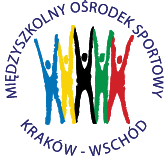 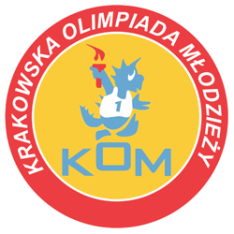 Adres: Centrum Rozwoju Com Com Zoneul. Ptaszyckiego 6 – P 09,  31 – 979 Krakówtel/fax: 12 685 58 25,   email:  biuro@kom.krakow.plwww.kom.krakow.plKraków, 20.01.2017r.KRAKOWSKA OLIMPIADA MŁODZIEŻY 2016/17 – IGRZYSKA MŁODZIEŻY SZKOLNEJNARCIARSTWO ALPEJSKIE /18.01.2017r./ - KLASYFIKACJA DRUŻYNOWA CHŁOPCÓWSZKOŁAZAWODNIKZAWODNIKZAWODNIKRAZEM PKTMIEJSCEPKT DO WSPÓŁZAWODNICTWA KOMSP 3121191858I12SP 2120171653II10TSSP Mich1621138III9SP 1601512532IV8SP 1141713-30V7SP 721514-29VI6PSP 2 137828VII5JADWIGA1110627VIII4SP 164149124IX3SP 124191121X2SP 95111820XI1SP 68106420XII1SSP 5121114XIII1SP 811911XIV1JADWIGA 272110XV1SP 385319XVI1SP 1224-6XVII1SP 14431-4XVIII1DONA1113XIX1SP 1621113XX1SP 851113XXI1SP 1011113XXII1SP 401113XXIII1SP 2411-2XXIV1SP 2611-2XXV1PSP 420--20-1SP 3018--18-1SP 361--1-1